It has four equal sides.All angles are right angles or equal to 90º.The sum of its all angles is 360ºIt has two pairs of perpendicular lines.It has two pairs of parallel lines.It has four sides.The opposite sides are of the same length.All angles are right angles or equal to 90º.The sum of all its angles is 360ºIt has two pairs of perpendicular lines.It has two pairs of parallel lines.It has four sides.The opposite sides are of the same length.It has two acute angles and two obtuse angles.The sum of its all angles is 360ºIt has two pairs of perpendicular lines.It has two pairs of parallel lines.It has equal four sides.The opposite sides are of the same length.It has two acute angles and two obtuse angles.The sum of its all angles is 360ºIt has zero pairs of perpendicular lines.It has two pairs of parallel lines.It has four sides.One pair of sides is of the same length.It two acute angles and two obtuse angles.The sum of its all angles is 360ºIt has zero pairs of perpendicular lines.It has one pair of parallel lines.It has four sides.The opposite sides are of the same length.It two acute angles and two obtuse angles.The sum of its all angles is 360ºIt has zero pairs of perpendicular lines.It has zero pairs of parallel lines.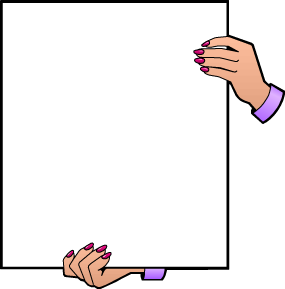 	A polygon that has four sides and four angles.  The square,                             rhombus, rectangle, parallelogram, kite and trapezium are all                             kinds of quadrilaterals.